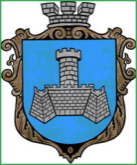 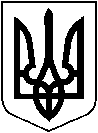 УКРАЇНАХМІЛЬНИЦЬКА МІСЬКА РАДАВІННИЦЬКОЇ ОБЛАСТІВиконавчий комітетР І Ш Е Н Н Явід  «___»_________  2019  р.                                                        № _____ Про внесення змін до рішення виконавчого комітету міської ради №58 від 06.02.2019 року «Про забезпечення функціонування системи військового обліку громадян України на території Хмільницької міської  об’єднаної територіальної громади   у 2019 році»      Відповідно до Законів України “Про мобілізаційну підготовку та мобілізацію”,  “Про військовий обов’язок і військову службу”, вимог постанови Кабінету Міністрів України від 07.12.2016 №921 “Про затвердження Порядку організації та ведення військового обліку призовників і військовозобов’язаних” та з метою покращення та забезпечення функціонування системи військового обліку на території Хмільницької міської  об’єднаної територіальної громади  ,  керуючись ст.ст. 36,59 Закону України “Про місцеве самоврядування в Україні”, виконком міської ради  вирішив:         1. Внести зміни до  додатку 2 рішення  виконавчого комітету міської ради №58 від 06.02.2019 року «Про забезпечення функціонування системи військового обліку громадян України на території Хмільницької міської  об’єднаної територіальної громади у 2019 році»,   та викласти його в новій редакції   (Додаток 1).          2.Відділу цивільного захисту, оборонної роботи    та взаємодії з правоохоронними органами міської ради ( Коломійчук В.П.),   військовому комісаріату   Хмільницького об’єднаного районного військового комісаріату (Охріменко А.В) врахувати внесені зміни  в    плануванні та організації проведення заходів.          3. Начальнику загального відділу міської ради Прокопович О.Д. внести зміни в оригінали документів згідно п.1 цього рішення.      4. Контроль за виконанням  цього рішення покласти на  заступника міського голови з питань  діяльності виконавчих органів міської ради Загіку В.М.                   Міський голова       		                         С. Редчик                                     Додаток 1                                                                                           до  рішення виконавчогокомітету міської радивід «___» ______ 2019 року№______СКЛАД  КОМІСІЇ для здійснення перевірок стану військового обліку (роботи  пов’язаної з організацією та веденням військового обліку громадян України та бронювання військовозобов’язаних) в органах державної влади, інших державних органах, на підприємствах, в установах, організаціях  Хмільницької міської  об’єднаної територіальної громади у 2019 році1. ЗАГІКА Володимир Михайлович –  заступник міського голови з питань діяльності виконавчих органів міської ради - голова комісії;2.  ПРОКОПОВИЧ Олег Павлович – заступник військового комісара –  з територіальної оборони  Хмільницького об'єднаного районного військового комісаріату – співголова комісії; 3.МАРЦЕНЮК Світлана Михайлівна –  головний спеціаліст відділення військового обліку та бронювання сержантів та солдатів запасу (секретар комісії);4.ЛОЗІЦЬКА Ірина Олександрівна – головний спеціаліст мобілізаційного відділення;5.ГОЛОВНЯ Олена Сергіївна – головний спеціаліст відділення комплектування.6.ГЕРАСІМОВА Олена Петрівна - головний спеціаліст відділення офіцерів запасу і кадрів; 7.ТКАЧ Олександр Сергійович - провідний спеціаліст   відділу цивільного захисту, оборонної роботи та взаємодії з правоохоронними органами міської ради.            Керуючий справами             виконкому міської ради                                             С.П.Маташ